СОВЕТ  ДЕПУТАТОВ ДОБРИНСКОГО МУНИЦИПАЛЬНОГО РАЙОНАЛипецкой области12-я сессия V-го созываРЕШЕНИЕ28.11.2014г.                                     п.Добринка	                                   № 84 -рсО Перечне услуг, которые являются необходимыми и обязательными для представления структурными подразделениями администрации Добринского муниципального района муниципальных услуг и представляются организациями, участвующими в предоставлении муниципальных услуг, и о Порядке определения размера платы за их оказаниеРассмотрев предложенный администрацией района проект Перечня услуг, которые являются необходимыми и обязательными для предоставления структурными подразделениями администрации Добринского муниципального района муниципальных услуг, и предоставляются организациями, участвующими в предоставлении муниципальных услуг, и о Порядке определения размера платы за их оказание, в соответствии с Федеральным законом № 210-ФЗ от 27.07.2010 г. «Об организации предоставления государственных и муниципальных услуг», руководствуясь ст.26 Устава Добринского муниципального района, учитывая решение постоянной комиссии Совета депутатов по правовым вопросам, местному самоуправлению, работе с депутатами и делам семьи, детства, молодежи, Совет депутатов Добринского муниципального района Р Е Ш И Л:1.Принять Перечень услуг, которые являются необходимыми и обязательными для предоставления структурными подразделениями администрации Добринского муниципального района муниципальных услуг, и предоставляются организациями, участвующими в предоставлении муниципальных услуг, и Порядок определения размера платы за их оказание.2.Направить вышеуказанный нормативный правовой акт главе Добринского муниципального района для подписания и официального опубликования.3.Настоящее решение вступает в силу со дня его принятия.Председатель Совета депутатовДобринского муниципального района		                      В.А.Максимов                                                                                             Принят                                                                                            решением Совета депутатов Добринского муниципального района                                                                                 от 28.11. 2014 г.  № 84-рс﻿﻿﻿ ПЕРЕЧЕНЬУСЛУГ, КОТОРЫЕ ЯВЛЯЮТСЯ НЕОБХОДИМЫМИ И ОБЯЗАТЕЛЬНЫМИ ДЛЯ ПРЕДОСТАВЛЕНИЯ СТРУКТУРНЫМИ ПОДРАЗДЕЛЕНИЯМИ АДМИНИСТРАЦИИ ДОБРИНСКОГО МУНИЦИПАЛЬНОГО РАЙОНА МУНИЦИПАЛЬНЫХ УСЛУГ И ПРЕДОСТАВЛЯЮТСЯ ОРГАНИЗАЦИЯМИ, УЧАСТВУЮЩИМИ В ПРЕДОСТАВЛЕНИИ МУНИЦИПАЛЬНЫХ УСЛУГ                 Приложение                                                                     к Перечню Перечня услуг, которые являются                                                                необходимыми и обязательными для предоставления                                                                  структурными подразделениями администрации                                                               Добринского муниципального района муниципальных                                                                услуг, и предоставляются организациями,                                                            участвующими в предоставлении муниципальных                                                              услуг, и о Порядке определения размера платы                                                                за их оказаниеПОРЯДОКОПРЕДЕЛЕНИЯ РАЗМЕРА ПЛАТЫ ЗА ОКАЗАНИЕ УСЛУГ, КОТОРЫЕЯВЛЯЮТСЯ НЕОБХОДИМЫМИ И ОБЯЗАТЕЛЬНЫМИ ДЛЯ ПРЕДОСТАВЛЕНИЯ СТРУКТУРНЫМИ ПОДРАЗДЕЛЕНИЯМИ АДМИНИСТРАЦИИ ДОБРИНСКОГО МУНИЦИПАЛЬНОГО РАЙОНА МУНИЦИПАЛЬНЫХ УСЛУГ, И ПРЕДОСТАВЛЯЮТСЯ ОРГАНИЗАЦИЯМИ, УЧАСТВУЮЩИМИ В ПРЕДОСТАВЛЕНИИ МУНИЦИПАЛЬНЫХ УСЛУГI. Общие положения1. Настоящий порядок устанавливает правила определения размера платы за оказание услуг, которые являются необходимыми и обязательными для предоставления муниципальных услуг структурными подразделениями администрации Добринского муниципального района, оказываемых за счет средств заявителя и включенных в перечень услуг, которые являются необходимыми и обязательными для предоставления муниципальных услуг структурными подразделениями администрации Добринского района.2. Порядок принят в соответствии с Федеральным законом от 27.07.2010  № 210-ФЗ "Об организации предоставления государственных и муниципальных услуг", постановлением Правительства Российской Федерации от 06.05.2011 №352 "Об утверждении перечня услуг, которые являются необходимыми и обязательными для предоставления федеральными органами исполнительной власти государственных услуг и предоставляются организациями, участвующими в предоставлении государственных услуг, и определения размера платы за их оказание".3. В настоящем порядке используются понятия в том же значении, что и в Федеральном законе от 27.07.2010 № 210-ФЗ «Об организации предоставления государственных и муниципальных услуг».II. Порядок определения размера платы за оказаниенеобходимых и обязательных услугРазмер платы за оказание необходимых и обязательных услуг определяется в следующем порядке:- размер платы за оказание услуг муниципальными учреждениями и муниципальными унитарными предприятиями устанавливается в соответствии с муниципальными правовыми актами администрации Добринского муниципального района;- размер платы (тарифов, цен) за оказание услуг, оказываемых организациями независимо от организационно-правовой формы, за исключением муниципальных учреждений и муниципальных унитарных предприятий, устанавливается исполнителем самостоятельно с учетом окупаемости затрат на их оказание и рентабельности работы организации. Размер платы за оказание платной услуги не может превышать экономически обоснованных расходов на оказание платной услуги.III. Методика определения размера платы за оказаниенеобходимых и обязательных услуг1. Администрация Добринского муниципального района разрабатывает и утверждает нормативный правовой акт об утверждении методики определения и предельного размера платы в отношении необходимых и обязательных услуг, оказываемых муниципальными учреждениями и муниципальными унитарными предприятиями.2. Методика определения размера платы за оказание необходимых и обязательных услуг должна содержать:- обоснование расчетно-нормативных затрат на оказание необходимых и обязательных услуг;- принципы формирования платы за оказание необходимых и обязательных услуг;- периодичность пересмотра платы за оказание необходимых и обязательных услуг.3. Информация о размере платы за оказание необходимых и обязательных услуг, методика его расчета, а также исходные данные для расчета цен (тарифов) размещаются на сайтах организаций, участвующих в предоставлении муниципальных услуг, официальном сайте администрации Добринского муниципального района, а также в сети Интернет на Едином портале государственных и муниципальных услуг. 	Настоящий нормативный правовой акт вступает в силу со дня его официального опубликования.Глава Добринского муниципального района                                                                 В.В.ТонкихПожалуйста, подождите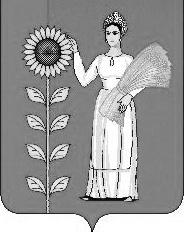 N п/п Наименование услуги, являющейся необходимой и обязательной для предоставления муниципальной услугиНаименование муниципальной услуги, для предоставления которой необходимо оказание услуги организациями, участвующими в предоставлении муниципальных услугНорма законодательства, на основании которой для получения муниципальной услуги требуется оказание услуги организациями, участвующими в предоставлении муниципальных услугПлатность (бесплатность) услуги123451.Выдача положительного заключения государственной экспертизы проектной документации Подготовка и выдача 
разрешений на строительство, 
реконструкцию объектов капитального строительства на территории Добринского муниципального района ч.7.1,7.2, ст.51Градостроительного 
кодекса РФ платно2.Разработка материалов 
проектной документации Подготовка и выдача 
разрешений на строительство, 
реконструкцию объектов капитального строительства на территории Добринского муниципального районач. 7.1, 7.2 ст.51
Градостроительного 
кодекса РФ платно3.Выдача схемы планировочной организации земельного участка с обозначением места размещения объекта 
индивидуального жилищного строительства Подготовка и выдача 
разрешений на строительство, 
реконструкцию объектов капитального строительства на территории Добринского муниципального района ч. 9.1, 9.2 ст. 51
Градостроительного 
кодекса РФ бесплатно4.Выдача акта приемки
объекта капитального 
строительства Подготовка и выдача разрешений на ввод объекта в эксплуатацию на территории Добринского муниципального районач. 3.4 ст. 55
Градостроительного 
кодекса РФ бесплатно5.Выдача документа, 
подтверждающего 
соответствие 
построенного, 
реконструированного
объекта капитального 
строительства 
требованиям 
технических 
регламентов Подготовка и выдача разрешений на ввод объекта в эксплуатацию на территории Добринского муниципального районач. 3.5 ст. 55
Градостроительного 
кодекса РФ бесплатно6.Выдача документа, 
подтверждающего 
соответствие 
параметров 
построенного, 
реконструированного
объекта капитального 
строительства проектной 
документации, в том
числе требованиям 
энергетической 
эффективности 
и требованиям 
оснащенности объекта 
капитального 
строительства 
приборами учета 
используемых 
энергетических 
ресурсов Подготовка и выдача разрешений на ввод объекта в эксплуатацию на территории Добринского муниципального районач. 3.6 ст. 55
Градостроительного 
кодекса РФ бесплатно7.Выдача документа, 
подтверждающего 
соответствие 
построенного, 
реконструированного
объекта капитального 
строительства техническим условиям Подготовка и выдача разрешений на ввод объекта в эксплуатацию на территории Добринского муниципального районач. 3.7 ст. 55
Градостроительного 
кодекса РФ бесплатно8.Выдача схемы, 
отображающей 
расположение 
построенного, 
реконструированного
объекта капитального 
строительства, 
расположение сетей 
инженерно-технического обеспечения в границах земельного участка и планировочную 
организацию 
земельного участка Подготовка и выдача разрешений на ввод объекта в эксплуатацию на территории Добринского муниципального районач. 3.8 ст. 55
Градостроительного 
кодекса РФ бесплатно9.Выдача заключения органа государственного строительного надзора( в случае, если предусмотрено осуществление государственного строительного надзора)Подготовка и выдача разрешений на ввод объекта в эксплуатацию на территории Добринского муниципального районач. 3.9 ст. 55
Градостроительного 
кодекса РФ бесплатно10.Выдача технического
паспорта Утверждение схемы расположения земельного участка на кадастровом плане или кадастровой карте соответствующей территории ч. 7 ст. 36
Земельного кодекса РФплатно11.Топографическая съемка земельного участка (выдача схемы расположения земельного участка на кадастровом плане или кадастровой карте соответствующей территории)Утверждение схемы расположения земельного участка на кадастровом плане или кадастровой карте соответствующей территории ч. 7 ст. 36
Земельного кодекса РФплатно12.Согласование размещения рекламной конструкции с организациями, эксплуатирующими инженерные сети и сооружения Выдача разрешений на установку рекламных конструкций на территории Добринского муниципального района, аннулирование таких разрешений, выдача предписаний о демонтаже 
самовольно установленных вновь рекламных конструкций ч. 13 ст. 19 ФЗ 
от 13 марта 2006 года
N 38-ФЗ "О рекламе"платно13.Выдача документа, подтверждающего оплату государственнойпошлины Выдача разрешений на установку рекламных конструкций на территории Добринского муниципального района, аннулирование таких разрешений, выдача предписаний о демонтаже самовольно установленных вновь рекламных конструкций ч. 12 ст. 19 ФЗ 
от 13 марта 2006 года
N 38-ФЗ "О рекламе" бесплатно14.Разработка проекта 
рекламной конструкции Выдача разрешений на установку рекламных 
конструкций на территории Добринского муниципального района, 
аннулирование таких 
разрешений, выдача предписаний о демонтаже 
самовольно установленных вновь рекламных конструкцийч. 12 ст. 19 ФЗ от 13 марта 2006 года 
N 38-ФЗ "О рекламе" платно15.Разработка цветного
эскиза рекламной 
конструкции Выдача разрешений 
на установку рекламных конструкций на территории Добринского муниципального района, аннулирование 
таких разрешений, выдача предписаний 
о демонтаже самовольно установленных вновь рекламных конструкцийч. 12 ст. 19 ФЗ от 13 марта 2006 года
N 38-ФЗ "О рекламе"платно16.Выдача технического
паспорта Прием заявлений и выдача документов о согласовании переустройства и (или) 
перепланировки жилого 
помещения п. 4 ч. 2 ст. 26
Жилищного кодекса РФплатно17.Разработка проекта 
переустройства и перепланировки 
переустраиваемого и (или) перепланируемого жилого помещения Прием заявлений и выдача документов о согласовании переустройства и (или) перепланировки жилого 
помещения п. 3 ч. 2 ст. 26
Жилищного кодекса РФплатно